ODGOJNO – OBRAZOVNO PODRUČJE: SKRB O SEBIVarivo od kelja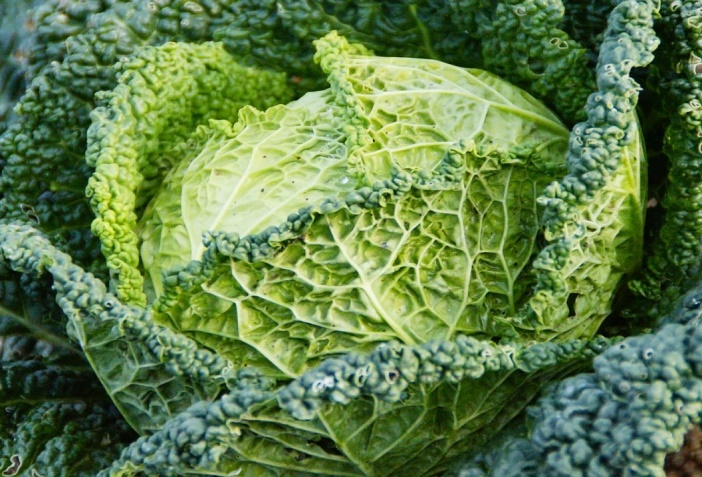 Kelj je povrće. Zelene je boje. Jako je zdrav.Ima puno vitamina i minerala.Od kelja možemo pripremiti zdravo varivo.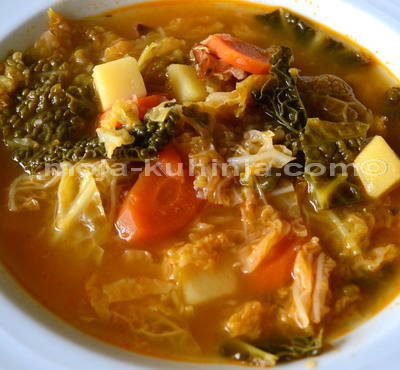 Za pripremu variva potrebni su nam: kelj, mrkva, krumpir, luk i češnjak.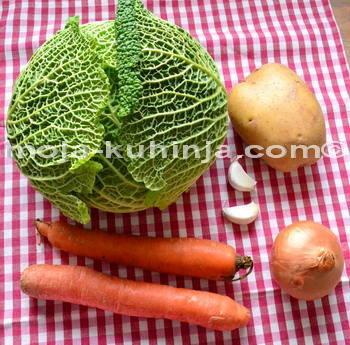 Kelj treba narezati, oprati, usitniti listove.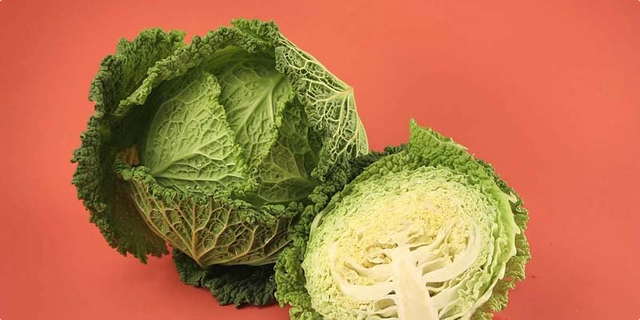 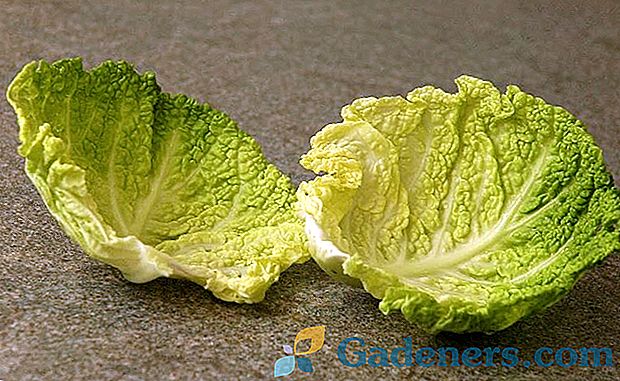 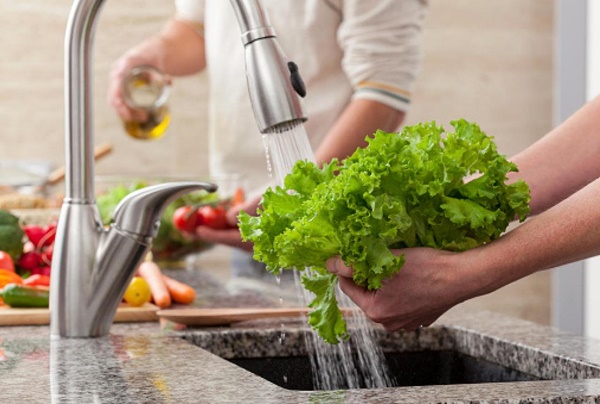 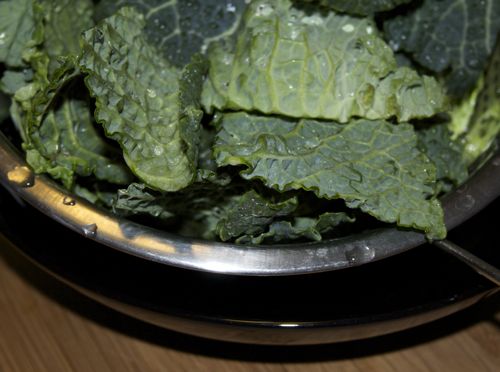  I sve drugo povrće treba očistiti, narezati i oprati.Tek nakon toga možemo kuhati varivo od kelja.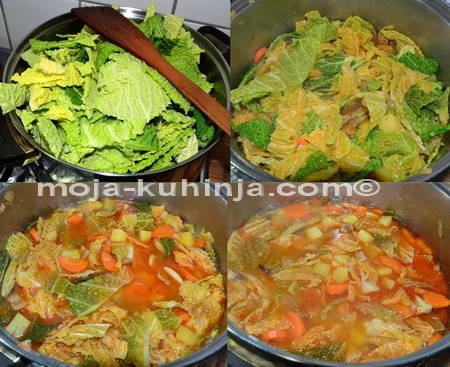 1. Zadatak: U svoju bilježnicu nacrtaj kelj!2. Zadatak: Tvoj zadatak je da svaki puta kada kuhate varivo od kelja pomogneš svojim ukućanima u        pripremanju:* pranje listova kelja* rezanje listova keljaFotografije su uzete s internetskih stranica moja-kuhinja.com